Procedura weryfikacji prac dyplomowych i ich recenzji Weryfikacji prac dyplomowych inżynierskich i magisterskich oraz ich recenzji dokonuje Dziekańska Komisja ds. Jakości Kształcenia (DKJK). Ocenie podlegają prace dyplomowe inżynierskie i magisterskie oraz obie recenzje danej pracy. Weryfikacja dokonywana jest w każdym roku akademickim i dotyczy prac dyplomowych inżynierskich i magisterskich zrealizowanych w poprzednim roku akademickim.Do weryfikacji wybranych zostaje 6% prac inżynierskich i 6% prac magisterskich dla każdego kierunku studiów na Wydziale Inżynierii Środowiska i Geodezji (WIŚiG).  Z wszystkich prac inżynierskich jak i magisterskich, 3% zostanie wskazanych do weryfikacji przez Pełnomocnika Dziekana ds. Jakości Kształcenia, a pozostałe 3% zostanie wylosowanych.Pełnomocnik Dziekana ds. Jakości Kształcenia wyznacza z grona nauczycieli akademickich Wydziału ekspertów, którzy dokonują weryfikacji prac. Weryfikacja prac dokonywana jest z zachowaniem zasady anonimowości – tylko Pełnomocnik Dziekana ds. Jakości Kształcenia oraz osoba związana z gromadzeniem i przetwarzaniem danych  mają wiedzę, kto dokonuje oceny danych prac. Wymagane jest by osoba weryfikująca pracę nie była jej recenzentem ani promotorem. Weryfikacja prac i ich recenzji musi być przeprowadzona przez eksperta w okresie 
3 miesięcy od otrzymania prac. Ekspert, po dokonaniu oceny pracy oraz obu recenzji, wypełnia na stronie Uczelnianego Systemu Zapewnienia Jakości Kształcenia działającego na WIŚiG formularz weryfikacji prac. Po dokonaniu oceny pracy i obu recenzji, osoba weryfikująca wystawia ocenę końcową: pozytywną lub negatywną.W formularzu weryfikacji prac każdą ocenę negatywną należy uzasadnić. Odpowiedź pozytywną ekspert możne uzasadnić jeżeli  uzna za koniecznePo dokonaniu oceny prac i recenzji przez ekspertów, DKJK przygotowuje raport zbiorczy. Wyniki raportu zbiorczego przedstawiane są na posiedzeniu DKJK, która formułuje wnioski końcowe z weryfikacji. Wyniki raportu końcowego stanowią część „Raportu dotyczący funkcjonowania Uczelnianego Systemu Zapewnienia Jakości Kształcenia na Wydziale IŚiG” i przekazywane są Dziekanowi oraz Pełnomocnikowi Rektora ds. Jakości Kształcenia.Formularz weryfikacji pracy dyplomowej inżynierskiej/magisterskiej i jej recenzjiRodzaj pracy: ………………………………………………………………………….......................................….….. Autor pracy: …………………………………………………………………………........................................…….… Jednostka, gdzie realizowana była praca: ……………………………………..........................……….…… Tytuł pracy: ………………………………………………………………………….…..........................................…. Promotor (stopień/tytuł naukowy):	 ……………….............................................………..………......…Recenzent (stopień/tytuł naukowy): …………………...................................................……………….Ocena promotora: ……………...............................................................................................………Ocena recenzenta: …………..............................................................................................…………Data obrony pracy: ……………………………….......................................……………………………………….. Czy praca spełnia wymogi pracy dyplomowej inżynierskiej/magisterskiej?  
☐ TAK		☐ TAK (z uzasadnieniem)		☐  NIE (z uzasadnieniem)
 Uzasadnienie odpowiedzi:
……………………………………………………………………………………………………………………………………………………………………………………………………………………………………………………............................................................................................................................................................…………………………………. Czy tematyka pracy dyplomowej inżynierskiej/magisterskiej odpowiada specjalności naukowej promotora i recenzenta?
 ☐TAK		☐TAK (z uzasadnieniem)		☐NIE (z uzasadnieniem)
 Uzasadnienie odpowiedzi:
………………………………...........................................................................................................................................................…………………………………………………………………………………………………………………………………………………………..……………………………………………………………………………………………. Czy uzasadnienie oceny merytorycznej pracy jest wyczerpujące i odpowiednio charakteryzuje pracę oraz zawiera uwagi do pracy?
 ☐TAK		☐TAK (z uzasadnieniem)		☐NIE (z uzasadnieniem)
 Uzasadnienie odpowiedzi:
……………………………………………………………………………………………………………………………………………………………………………………..............................................................................................................................................................……………………………………………………………………………………….……….Czy ocena promotora i recenzenta była adekwatna do standardów akademickich obowiązujących dla prac dyplomowych inżynierskich/magisterskich?
 ☐TAK		☐TAK (z uzasadnieniem)		☐NIE (z uzasadnieniem)
 Uzasadnienie odpowiedzi:
 ………………………………...........................................................................................................................................................…………………………………………………………………………………………………………………………………………………………..…………………………………………………………………………………………Czy oceny promotora i recenzenta są zgodne? *
 ☐TAK		☐TAK (z uzasadnieniem)		☐NIE (z uzasadnieniem)
 Uzasadnienie odpowiedzi (w przypadku odpowiedzi NIE należy ustosunkować się do różnicy w ocenach pracy wykonanej przez promotora i recenzenta):
………………………………………………………………………………………………………………………………………………………………………….............................................................................................................................................................…………………………………………………………………………………………………………….*oceny są zgodne, jeżeli różnica w ocenach między promotorem a recenzentem jest mniejsza od 0,5 stopnia.Ocena końcowa:
☐POZYTYWNA		☐NEGATYWNAUzasadnienie oceny:………………………………………………………………………………………………………………………………………………………………………………………………………………………………………………………………………………………………………………………………………………………………………………………………………………………………………………………………………………………………………………………………………………………………………………………………………..................................................................................................................................……....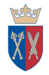 UNIWERSYTET ROLNICZY
 im. Hugona Kołłątaja w KrakowieUCZELNIANY SYSTEM ZAPEWNIENIA JAKOŚCI KSZTAŁCENIAUNIWERSYTET ROLNICZY
 im. Hugona Kołłątaja w KrakowieUCZELNIANY SYSTEM ZAPEWNIENIA JAKOŚCI KSZTAŁCENIAUNIWERSYTET ROLNICZY
 im. Hugona Kołłątaja w KrakowieUCZELNIANY SYSTEM ZAPEWNIENIA JAKOŚCI KSZTAŁCENIA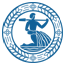 ZAŁĄCZNIK NR 2
do PROCEDURY WYDZIAŁOWEJ PW-01:Procedura ewaluacji osiągania zakładanych efektów uczenia się na Wydziale Inżynierii Środowiska i GeodezjiUniwersytetu Rolniczego im. H. Kołłątaja w Krakowie(URK/USZJK/WISIG/PW-01/Z-02)Wydział Inżynierii Środowiska i Geodezji Data wydania:27.02.2023 …………………...…………………………….……………DataPodpis oceniającego